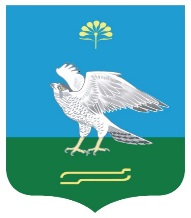 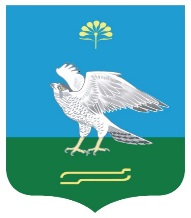       О деятельности Совета сельского поселения Зильдяровский сельсовет в 2023 году и задачах на 2024 годЗаслушав и обсудив информацию председателя Совета сельского поселения Идрисова З.З., отметив, что в 2023 году Совет сельского поселения проделал определенную работу, проведены заседания Совета, утвержден бюджет и отчет о его исполнении, ведется контроль над исполнением решений, депутатами ведется определенная работа с населением, Совет сельского поселения Зильдяровский сельсовет муниципального района Миякинский район Республики Башкортостан РЕШИЛ:          1. Информацию председателя Совета сельского поселения Идрисова З.З. принять к сведению.          2. Депутатам, постоянным комиссиям активизировать свою работу в Совете, избирательном округе. Регулярно проводить прием граждан, отчитываться перед избирателями своего округа, своевременно реагировать и решать проблемы, поднимаемые населением.          3.Совету сельского поселения и в 2024 году направить свою деятельность на благоустройство сел и деревень, на борьбу с пьянством.          4. Председателям постоянных комиссий Совета регулярно проводить заседания постоянных комиссий Совета, в соответствии с Положением о постоянных комиссиях сельского поселения. Принимать активное участие в подготовке проектов решений Совета, обеспечить контроль над выполнением принятых решений.         5. Контроль над исполнением данного решения возложить на постоянную комиссию по социально-гуманитарным вопросам.Глава сельского поселения                                                             З.З. Идрисовс. Зильдярово01.03.2024г № 31